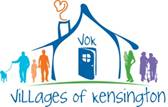 Saturday, October 29, is“Villages of Kensington Day”!Celebrate Villages of Kensington on October 29!  Everyone welcome!  We are promoting and raising money for VoK to:     Support our services in Kensington     Keep our membership fees low      Offer financial assistance where appropriate** Dinner and a Show! **At Kensington Parkwood Elementary School, All-Purpose Room (4710 Saul Rd.)(park in lower-level parking lot on Franklin St.):5:00-7:00 pm, Dinner!  Food & drink provided by Villages of Kensington.  Everyone welcome!7:00-8:00 pm, Rodgers’ and Hammerstein’s Oklahoma!     Presented by Mini-Musicals on the Move.     1-hour performance with opportunities to sing along with the cast!       Free tickets available onsite.     Accepting donations at the door, with a suggested donation of $20 per adult.Join us and experience Oklahoma! right here in Kensington!** Fundraising Match! All donations on or for VoK Day will be matched dollar-for-dollar up to the first $800, thanks to the generosity of the VoK Board of Directors!      Click on DONATIONS on our website or send a check made out to Villages of Kensington to P.O. Box 118, Kensington, MD 20895.     Villages of Kensington is a 501(c)3 nonprofit organization; your donations are tax-deductible to the fullest extent of the law.Villages of Kensington301-509-0191www.villagesofkensington.org